14 июня11 день в нашем лагере был интересен разнообразием мероприятий. В начале дня прошла весёлая зарядка. После вкусного завтрака дети вспомнили правила правильного питания, посмотрев мультфильм. Прошла беседа о Героях Советского Союза, участниках Великой Отечественной войны, уроженцах Ульяновской области. Самые очаровательные, эрудированные, обаятельные девочки были выявлены в конкурсе "Мисс Лето-2023". В завершение дня прошла экскурсия "Экологическая тропа по родному посёлку".

#НавигаторыДетства73 #навигаторыдетства #Росдетцентр #МОУВыровскаяСОШ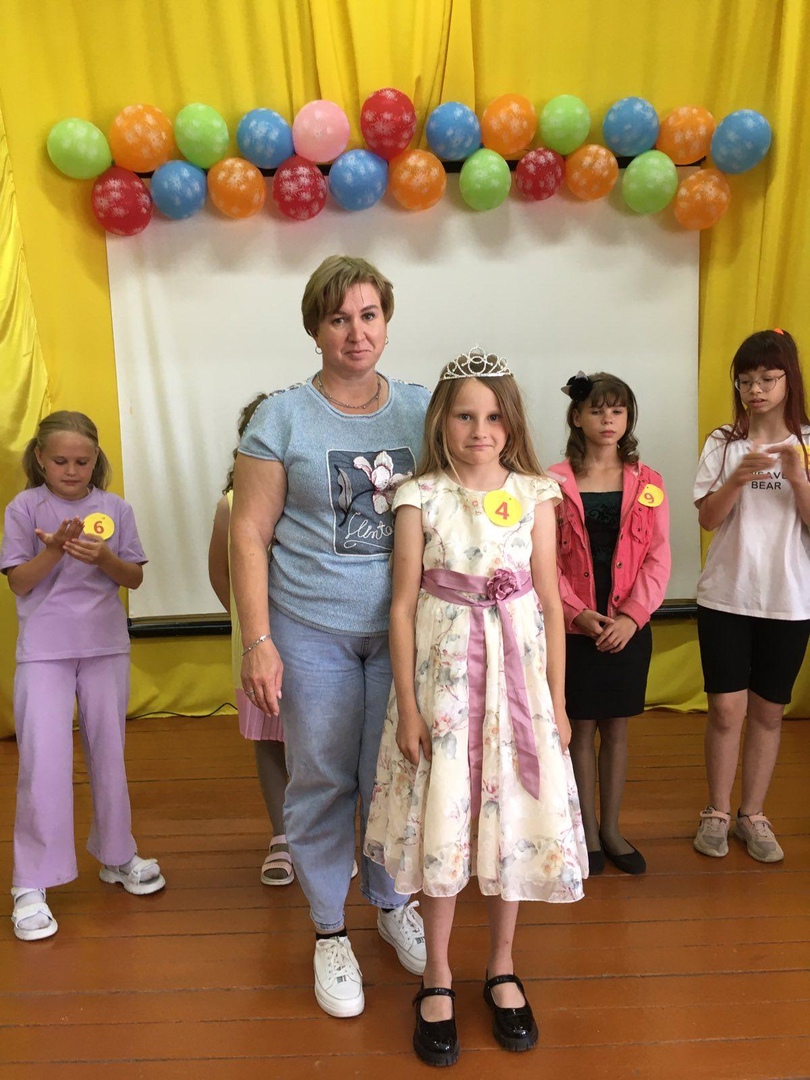 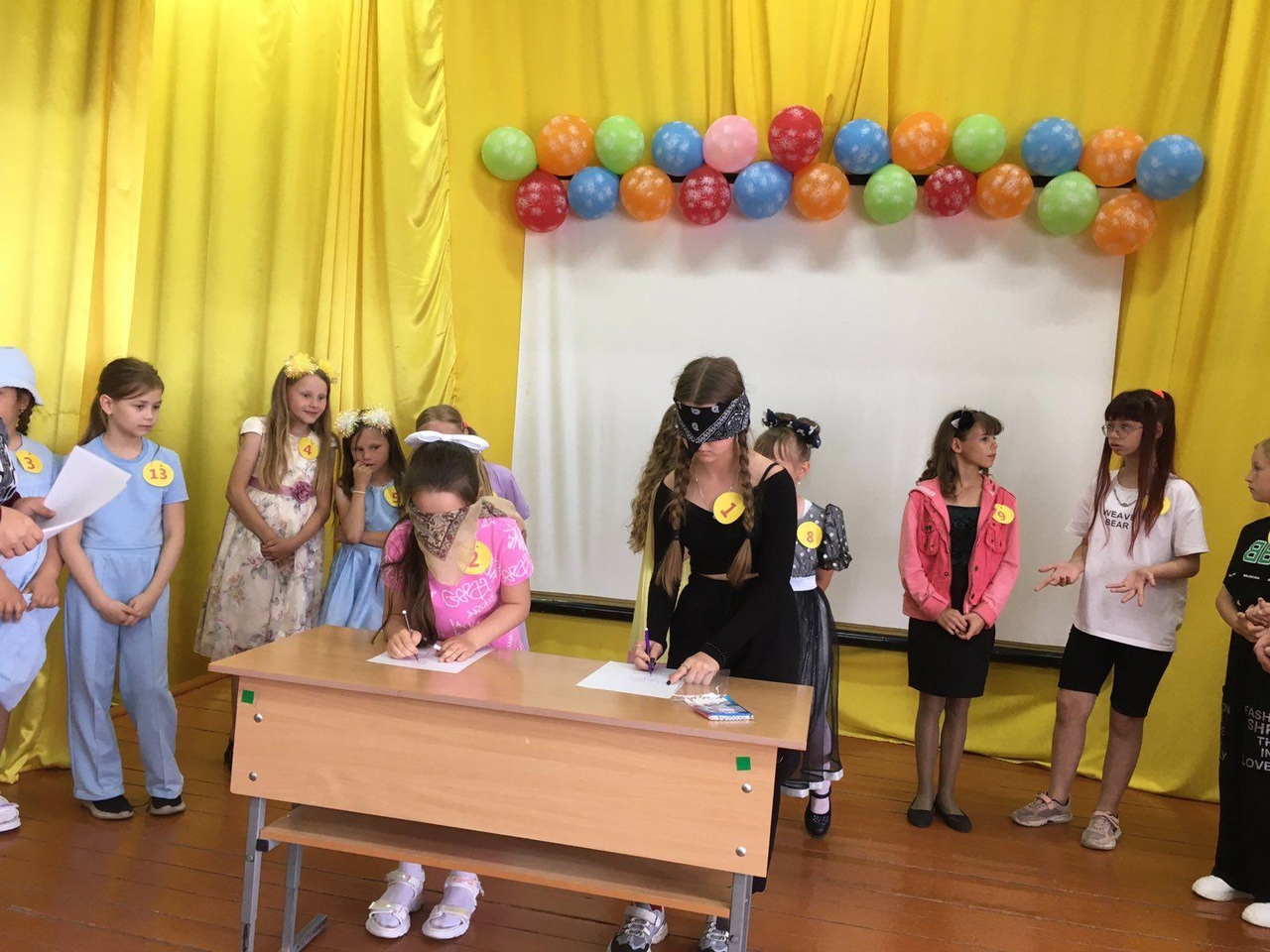 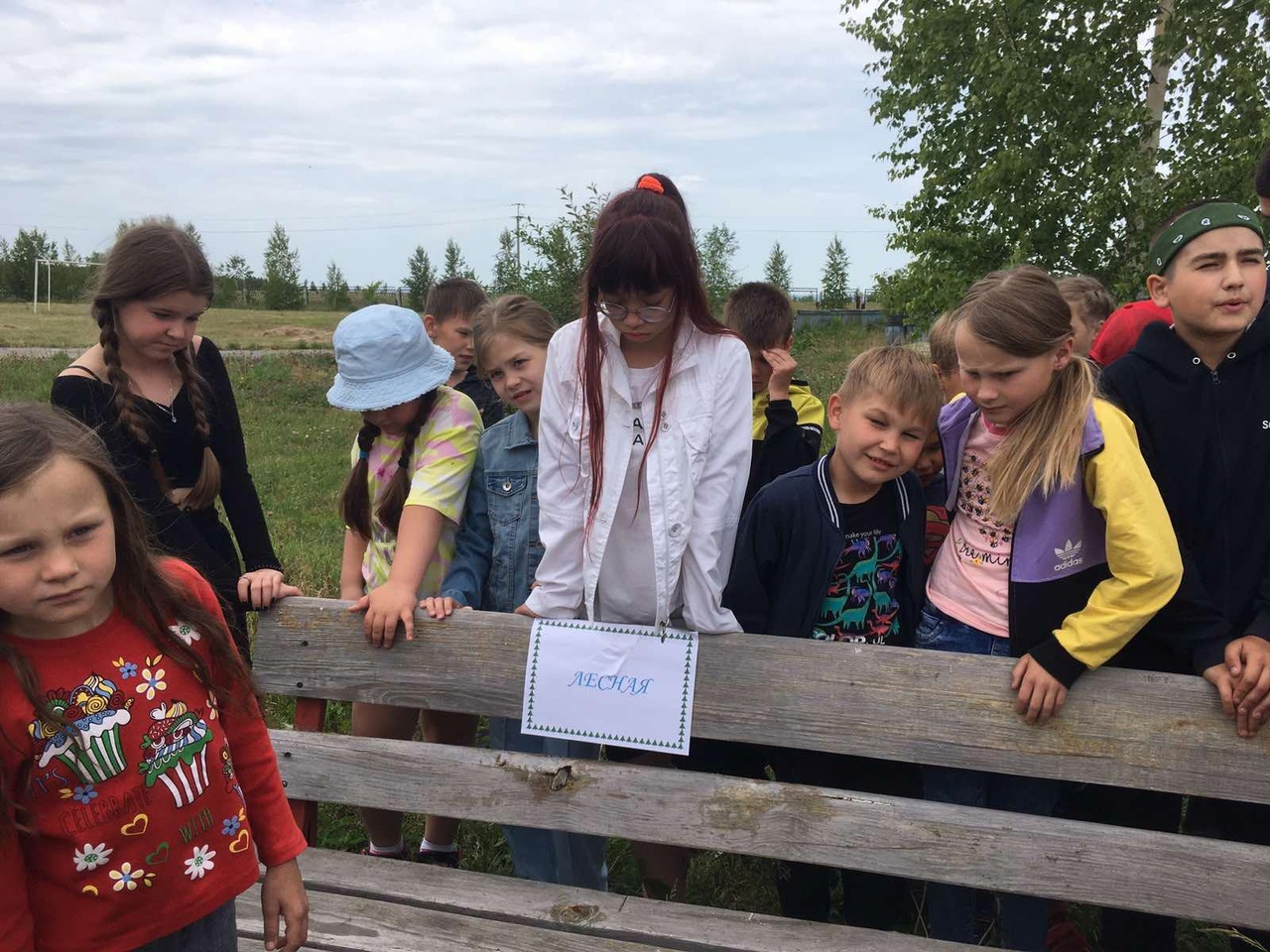 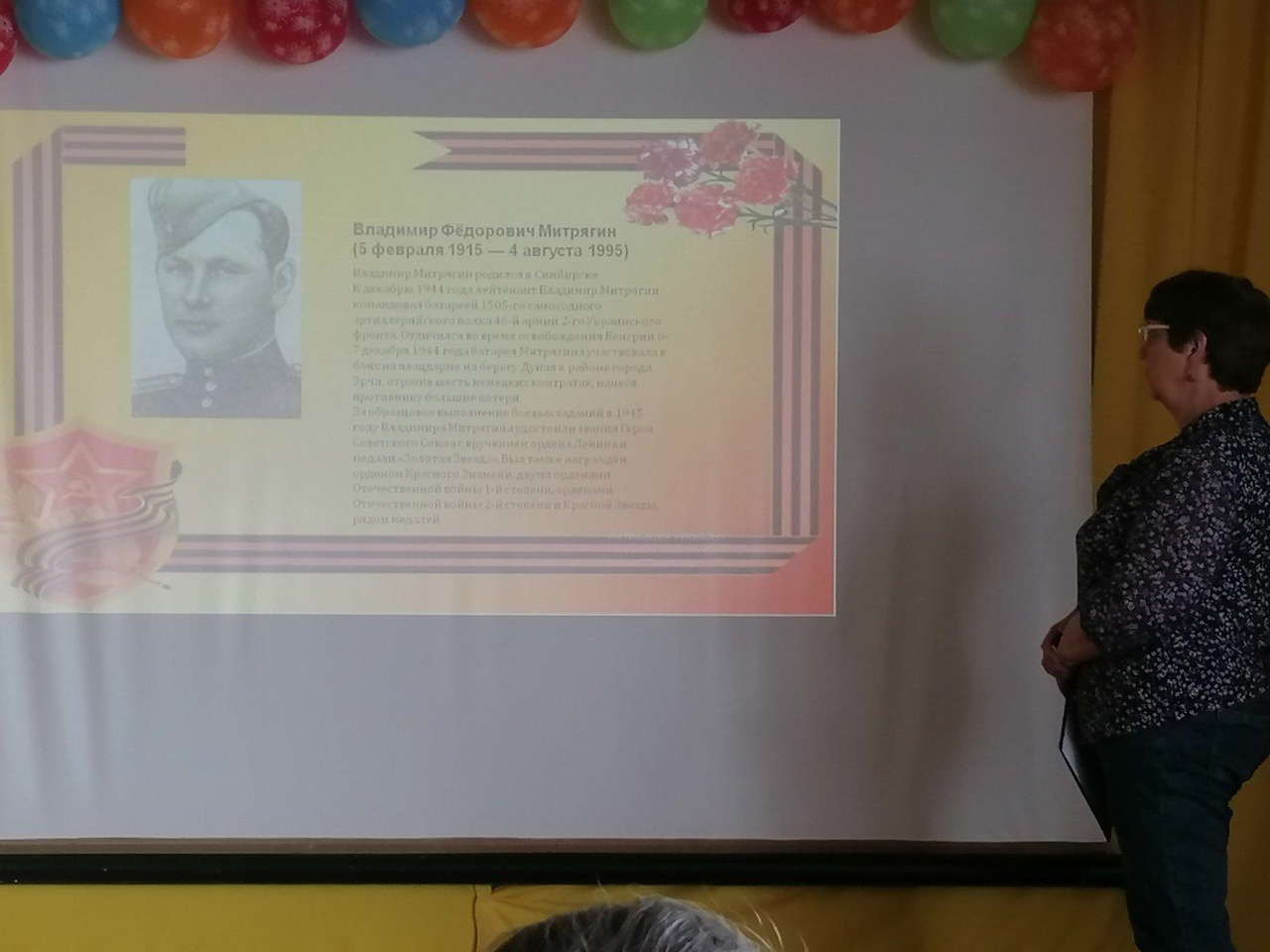 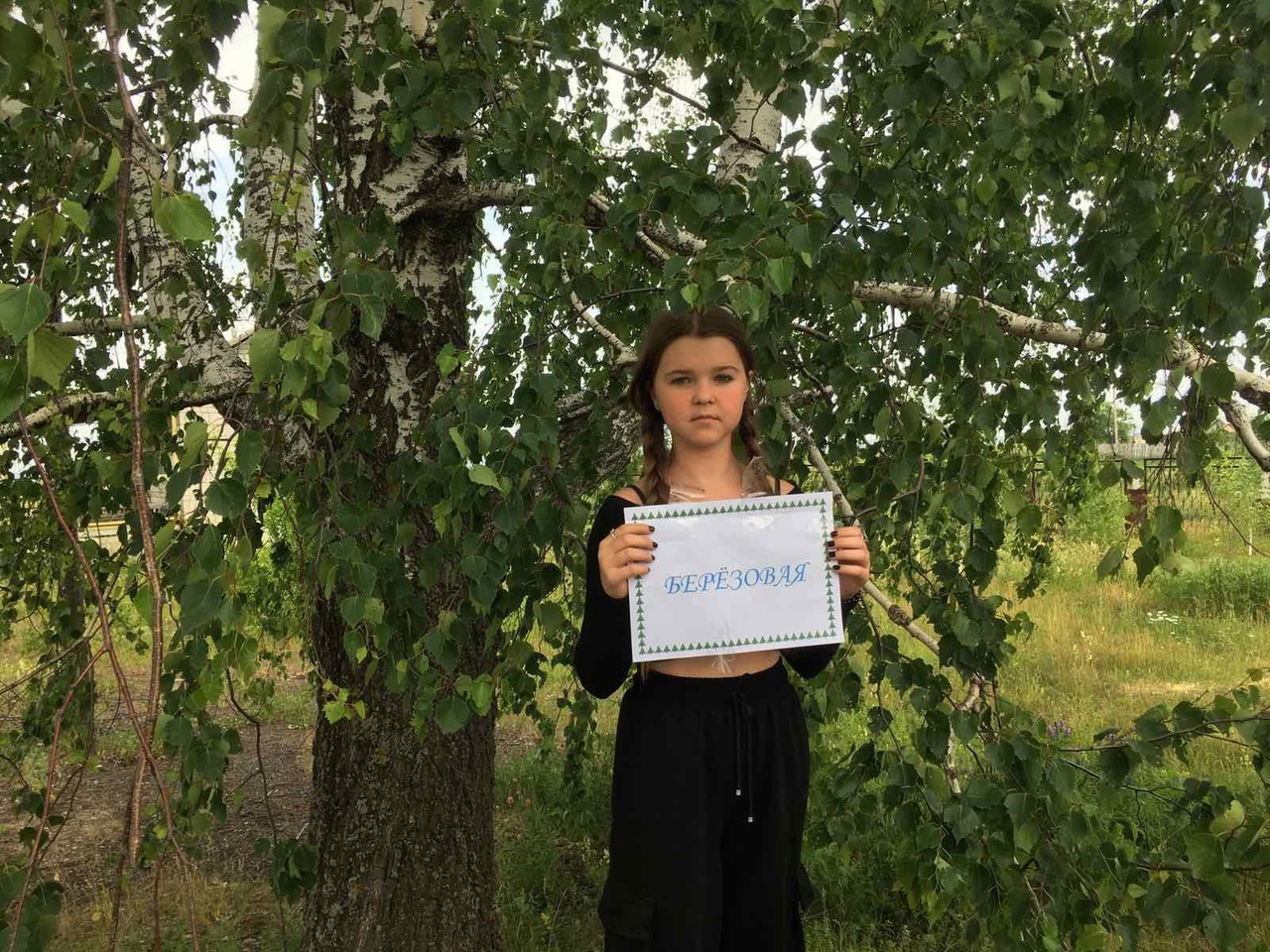 